Four Seasons Hotel Sydney Celebrates Love at Mode Kitchen & Bar This Valentine’s DayJanuary 28, 2020,  Sydney, Australia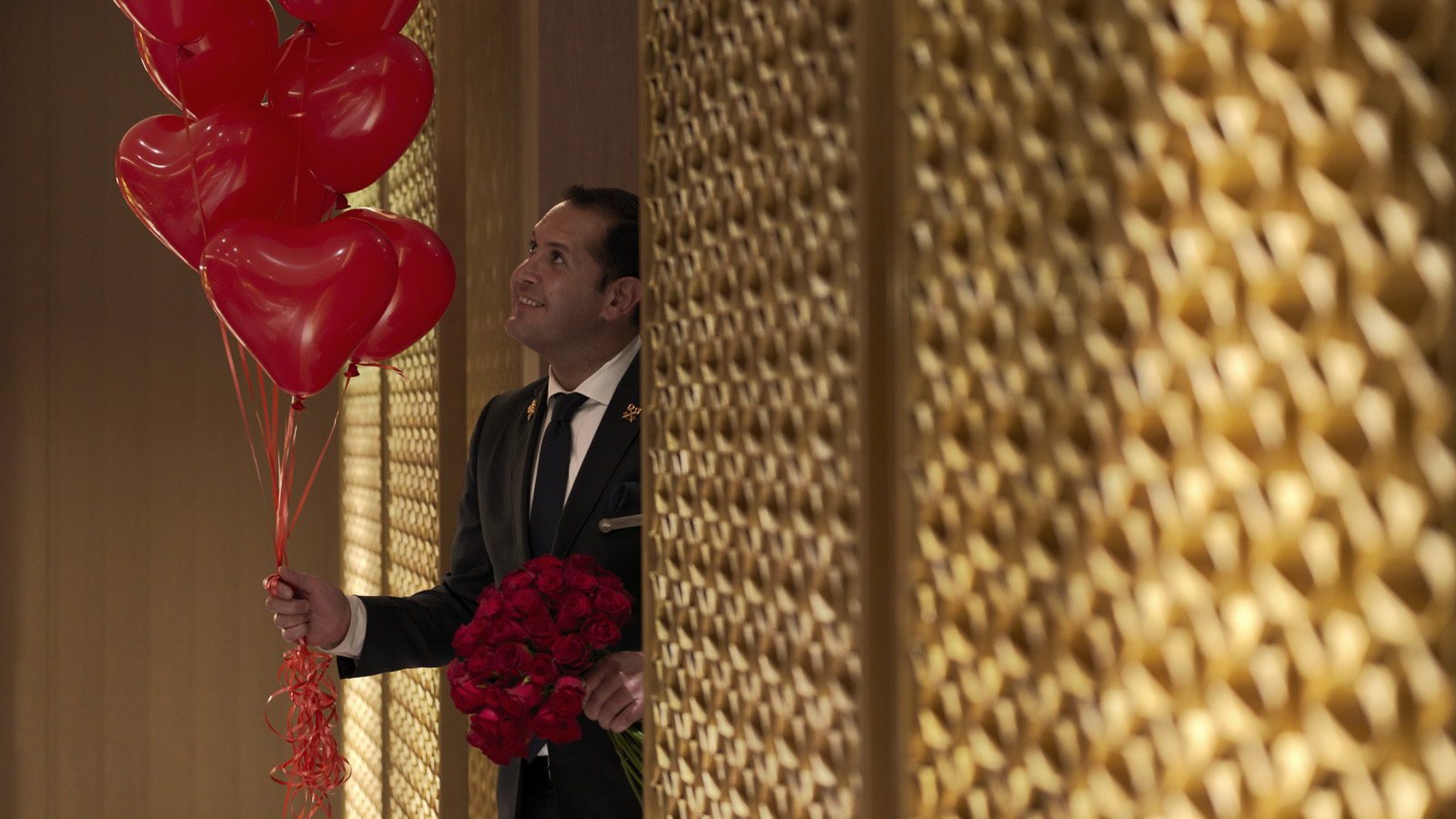 Celebrate Valentine’s Day with an indulgent five-course dinner hosted in Mode Kitchen & Bar’s warm, intimate setting.Savour a variety of carefully-crafted dishes that showcase bold flavour profiles and fresh produce, designed by award-winning Head Chef Francesco Mannelli. From refined scallop tartare, finger lime and smoked Yarra Valley caviar to a rich and creamy saffron risotto with scarlet prawns and stracciatella, treat the palate to a truly memorable experience.End the night on a sweet note by sharing a decadent raspberry and dark chocolate framboisier with a loved one, created by French pastry duo ElliottRoussel and Quentin Zerr.Seats are strictly limited, available February 14, 2020 for AUD 130 per person. Reservations and pre-payment is required to secure the booking. Book today at hello@modekitchenandbar.com.au or (02) 9250 3160.MenuScallops tartare, finger lime and smoked Yarra Valley caviar“Gnudi” zucchini flowers, buffalo ricotta, butter and sageSaffron risotto, scarlet prawn and stracciatellaMayura Station striploin MB 7+, caramelised fig and orange; or, wood-roasted Glacier 51 toothfish and spicy tomato consommé and baby summer vegetablesRaspberry and dark chocolate framboisierPetit foursMode Kitchen & Bar is located within Four Seasons Hotel Sydney.  RELATEDPRESS CONTACTS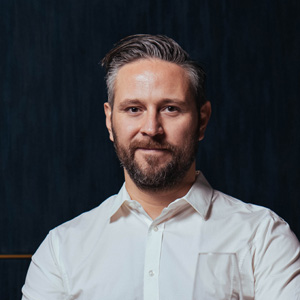 January 28, 2020,  Sydney, AustraliaMode Kitchen & Bar at Four Seasons Hotel Sydney Awarded Chef’s Hat by Australian Food Guide https://publish.url/sydney/hotel-news/2020/chefs-hat-award-for-mode-kitchen-and-bar.html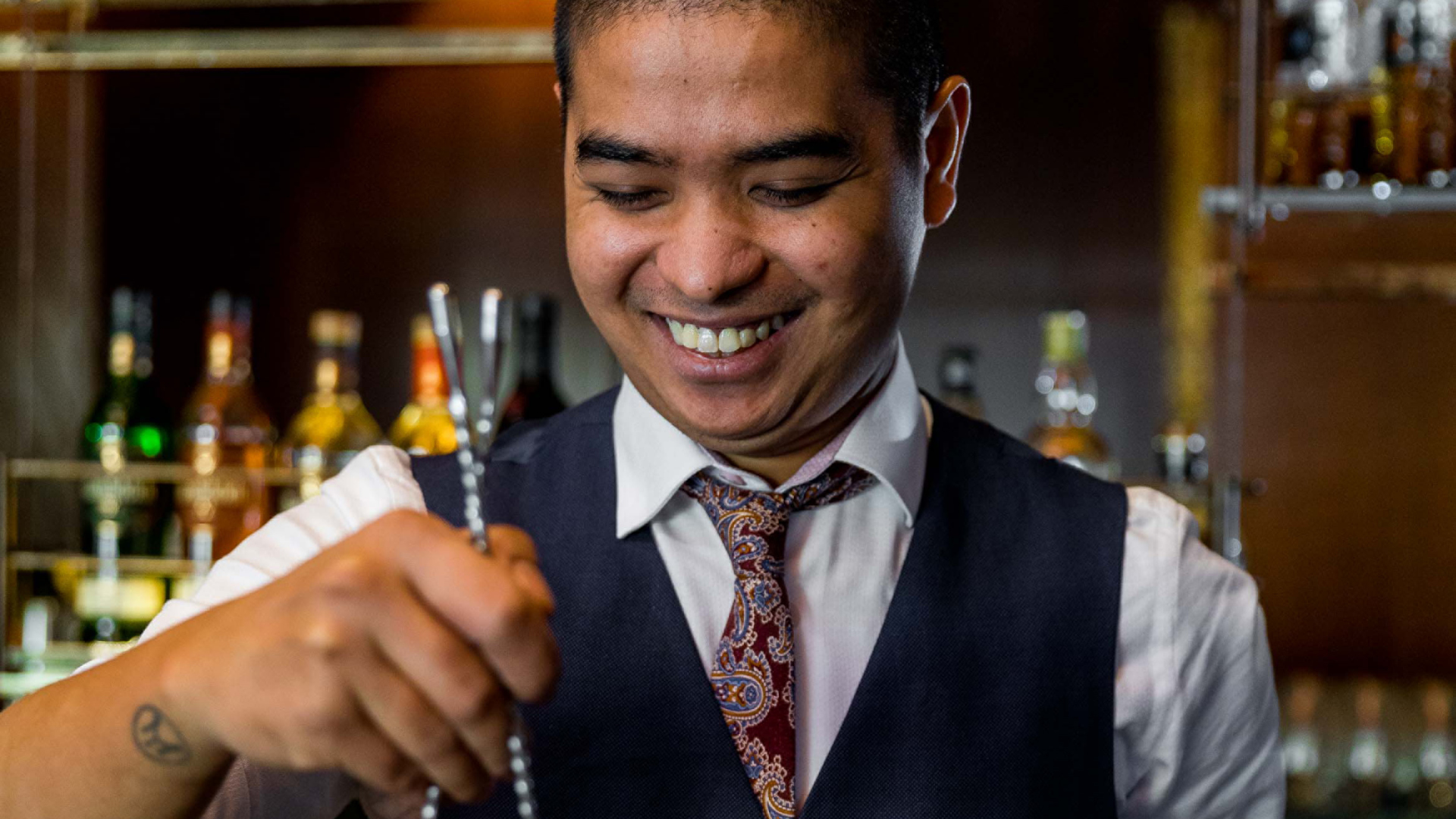 August 1, 2019,  Sydney, AustraliaWorld-Acclaimed Cedric Mendoza Appointed as Head Bartender of Grain Bar at Four Seasons Hotel Sydney  https://publish.url/sydney/hotel-news/2019/new-head-bartender-cedric-mendoza.html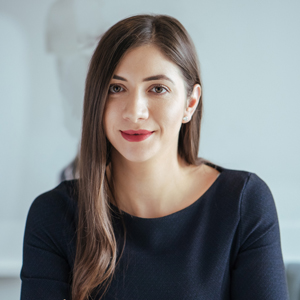 Gabriella LizzoDirector of Public Relations and Communications199 George StreetSydneyAustraliagabriella.lizzo@fourseasons.com+61 2 9250 3315